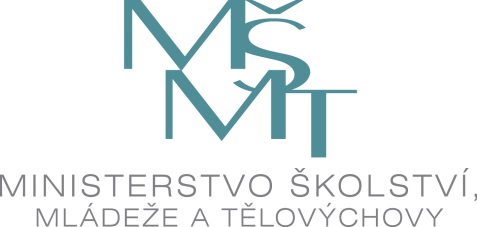 Instrukce k vyplnění vyúčtování neinvestiční dotace za rok 2018Listy D1 – D4 jsou vyplněny povinně u každého vyúčtování dotace. Další listy D5, D6, D7 a D8 vyplní organizace v závislosti na účelu dotace.K vyúčtování organizace nepřikládá originály ani kopie účetních dokladů. Jednotlivé doklady je příjemce dotace povinen u sebe uložit a předložit na vyžádání MŠMT či kontrolního orgánu.List vyúčtování D1 musí být podepsán statutárním zástupcem organizace. Vyúčtování musí být zasláno MŠMT v listinné podobě nejpozději do 31. 1. 2019 (rozhodující je razítko pošty). Dále musí organizace vložit vyúčtování dotace do 31. 1.2019 do elektronického systému ISPROM (http://isprom.msmt.cz/). Zde se vkládají samostatně čtyři soubory:Tabulky vyúčtování dotace D1-D8 ve formátu XLS/XLSX (případně ODS);Samostatně tabulka D1 ve formátu PDF podepsaná statutárním zástupcem;Finanční vypořádání dotace ve formátu PDF podepsané statutárním zástupcem;Závěrečná zpráva o projektu ve formátu DOC/DOCX (případně ODT). Vyúčtování musí být v souladu s materiálem Programy státní podpory práce s dětmi a mládeží pro NNO na léta 2017 – 2020 (zejm. kapitola VI. Účel použití a pravidla použití dotace a kapitola VIII. Řízení, zabezpečení a hodnocení Programů, odst. 4 Vyúčtování poskytnutých dotací), jehož aktuální verze je umístěna zde: http://www.msmt.cz/file/38878/. Pokud NNO může uplatnit nárok na odpočet daně z přidané hodnoty (je plátcem DPH), je daň z přidané hodnoty nezpůsobilým výdajem.Jednotlivé tabulky vyúčtování dotace (D1-D8)List D1 Úvodní list „Vyúčtování účelové dotace“:Povinný list vyúčtování.Zde organizace vyplní údaje o výši poskytnuté dotace a o jejím čerpání.  V kolonce „Přílohy“ bude uveden seznam příloh včetně povinného listu D3 (resp. D3a nebo D3b) „Náklady projektu hrazené z dotace“ a D4 „Přehled realizovaných nákladů projektu (neinvestiční prostředky)“.Na řádku č. 8 „1. Výše poskytnuté dotace (v Kč)“ bude uvedena dotace v celkové výši.Na řádku č. 10 „z toho osobní náklady (v Kč)“ budou uvedeny pouze mzdové prostředky, DPP a DPČ podle rozhodnutí o poskytnutí dotace.Na řádku č. 13 „neinvestiční prostředky (v Kč) bude uvedeno čerpání dotace celkem Na řádku č. 15 „z toho osobní náklady (v Kč)“ budou uvedeny pouze čerpané mzdové prostředky, DPP a DPČ z dotace MŠMT.Řádek č. 23 – může obsahovat údaj max. do 70%.Na řádku č. 28 bude zaškrtnuto, zda byl naplněn účel dotace.List D2 „Přehled zdrojů financování projektu“Povinný list vyúčtování.Tabulku s označení A) vyplňují organizace, které mají pobočné spolky. Zdroje financování rozepisují pouze za ústředí, kofinancování pobočných spolků uvedou jednou částkou. V případě organizací, které nemají pobočné spolky, je rozepsání zdrojů povinné a vyplňují tedy tabulku s označením B).Celkové náklady projektu musí souhlasit s hodnotou uvedenou ve formuláři D1, na řádku 19. List D3 (resp. D3a nebo D3b) Součtová tabulka „Náklady projektu hrazené z dotace“Povinný list vyúčtování.Zde organizace vyplní skutečné čerpání dotace podle jednotlivých druhů výdajů. Uvedené údaje musí odpovídat a vycházet z údajů ostatních listů vyúčtování D4, D5, D6, D7 a D8.Organizace je povinna dodržet rozpočet projektu dle položek přiloženého rozpočtu, a to alespoň 90 % každé dílčí položky.To neplatí pro „Osobní náklady“, tento výdaj musí odpovídat údajům uvedeným v rozhodnutí o poskytnutí neinvestiční dotace a je pro organizaci závazný. Organizace podpořené v Programu č. 1 a 3 použijí pro zpracování vyúčtování formulář D3a. Toto vyúčtování předloží ve struktuře, ve které předkládaly rozpočet po aktivitách, příp. upravený rozpočet po aktivitách v rámci akceptace (v případě, že jim byla požadovaná dotace krácena). Organizace, které podávaly své žádosti v programu č. 2 a 4, vyplňují formulář D3b. List D4 „Přehled realizovaných nákladů projektu (neinvestiční prostředky)“Povinný list vyúčtování.Do tabulky vyplní organizace jednotlivé doklady, u kterých uvede:č. dokladu, účel použití dokladu (např. kancelářské potřeby, nájemné apod.), částku v Kč celkem za doklad, částku v Kč, která byla hrazena z dotace (např. faktura je vystavena na celkovou částku 10 tis. Kč, avšak organizace na její uhrazení použila z dotace MŠMT pouze 5 tis. Kč).U projektů většího rozsahu se připouští možnost nahradit ve vyúčtování jednotlivé listy D4 přehledy využité dotace. Ty by měly dávat přehlednou informaci o způsobu využití dotací, minimálně v rozdělení podle aktivit a jejich příjemce (spolek a jednotlivé jeho pobočné spolky). Na tomto listě budou uvedeny veškeré náklady projektu včetně osobních nákladů (souhrnně) a nákladů uvedených na listech D6, D7 a D8. Součástí vyúčtování jsou i náklady, které jsou hrazeny z vlastních zdrojů. Jejich uvedení na formuláři se připouští součtem bez rozpisu na jednotlivé doklady.V případě vysokého počtu dokladů, které se vztahují k danému projektu, může organizace část této tabulky nahradit výkazem z účetnictví.List D5 „Přehled realizovaných osobních nákladů projektu “V případě, že organizace obdržela dotaci na osobní náklady (mzdové prostředky, DPP, DPČ), vyplnění listu D5 je povinné. Zde organizace vykazuje výše hrubých mezd včetně povinných odvodů na SP a ZP. V případě, že organizace obdržela dotaci na mzdy i DPP, provede odděleně součet buněk J33 a J34.V tabulce musí být vyplněna identifikace osob, druh pracovního poměru a měsíc, za jaký byly mzdové prostředky vynaloženy. Uvádí se pouze náklady, které byly hrazeny z dotace. Tzn. součet buněk J33 a J34 by měl odpovídat řádku č. 15 Úvodního listu D1.List D6 Tábory „Vyúčtování dotace na tábory“V případě, že organizace obdržela dotaci na letní, příp. zimní tábory, vyplnění listu D6 je povinné.Zde organizace vyplní jednotlivé údaje podle legendy. Sloupec C obsahuje minimální hodnotu 7, maximální 21 (délka trvání letních táborů je 7 až 21 dnů).Sloupec D je součtem sloupců E, F, G, H a I.Sloupec F obsahuje počet dětí se závažným zdravotním postižením (lze použít finanční prostředky ve výši max. 250 Kč na dítě a den).Sloupec H obsahuje počet  dětí - mládeže - držitele průkazu ZTP (max. 250 Kč osoba/den až do věku 26 let).Sloupec L může obsahovat maximální hodnotu dle tohoto vzorce: E*80 + F*250 + G*80 + H*250 (v případě letních táborů) a E*150 + F*250 + G*150 + H*250 (v případě zimních táborů).Pozn.:Na tábory, konané v termínech prázdnin vyhlašovaných MŠMT nebo krajskými úřady a jejichž délka trvání je 7 až 21 dnů včetně dne příjezdu a odjezdu, lze použít finanční prostředky ve výši max. 80 Kč na dítě (do 18 let) a den. U zimních táborů probíhajících v období od 1. 12. do 31. 3. lze použít finanční prostředky ve výši max. 150 Kč na dítě (do 18 let) a den. U táborů určených pro znevýhodněné děti do 18 let se závažným zdravotním postižením, lze použít finanční prostředky ve výši max. 250 Kč na dítě a den (stejný limit platí pro mládež do 26 let, pokud je držitelem průkazu ZTP). List D7 Vzdělávání „Vyúčtování akcí vzdělávacího charakteru“V případě, že organizace obdržela dotaci na oblast vzdělávání, vyplní povinně list D7.Ve sloupci F je uveden počet osob, které se zúčastnily daného vzdělávání a lze na ně čerpat dotaci.Sloupec G může obsahovat maximálně hodnotu dle tohoto vzorce: E*F*350Pozn.:Pro oblast vzdělávání lze čerpat finanční dotace na projekty, zaměřené na:vzdělávání a odbornou přípravu vedoucích kolektivů dětí a mládeže a ostatních dobrovolných pracovníků s dětmi a mládeží v jejich volném čase, vzdělávání a odbornou přípravu dalších profesionálních, externích a dobrovolných pracovníků NNO, prostřednictvím akreditovaných vzdělávacích akcí nebo vlastního výchovně vzdělávacího systému,vzdělávání a odbornou přípravu členů NNO, jako přípravu na jejich budoucí funkční zařazení v rámci NNO, prostřednictvím akreditovaných vzdělávacích akcí nebo vlastního výchovně vzdělávacího systému,Dotace na vzdělávání lze čerpat v částce nejvýše 350,- Kč na osobu a den. Mimo přímých nákladů na vzdělávání lze dotaci čerpat i na tisk a distribuci učebních textů souvisejících s výše uvedeným vzděláváním. List D8 Zahraničí „Vyúčtování mezinárodních výměn mládeže“Pozn.:Na mezinárodní výměny a spolupráci (nemusí být reciproční) lze poskytnutou dotaci použít na úhradu:nejvýše 50 % nákladů na dopravu českých účastníků výměn a seminářů a dalších akcí v zahraničí,nákladů na ubytování, stravování, místní dopravu, případně na účastnické poplatky a programové zabezpečení akcí max. do výše 350 Kč na osobu a den pro zahraničního i českého účastníka akce,členských příspěvků v nadnárodních organizacích do výše 50 %.NNO je povinna za svůj základní článek působící při škole nebo školském zařízení doložit před podpisem rozhodnutí o poskytnutí dotace písemný souhlas ředitele školy nebo školského zařízení s uvolněním žáků z vyučování v případě, že se zahraniční aktivita bude konat v průběhu školního roku.Dotaci lze použít rovněž na jednoho vedoucího na každou započatou skupinu 10 dětí, nejnižší počet účastníků je 5, délka pobytu je nejméně 5 dnů, maximální délka dotovaného pobytu je 14 dnů včetně dne příjezdu a odjezdu. V případě projektů zaměřených na rozvoj příhraniční spolupráce organizovaných NNO  působících na území EU může být délka pobytu nejméně 3 dny. NNO je povinna uložit seznam účastníků akcí (táborů, vzdělávání, mezinárodních výměn), který obsahuje jméno, datum narození a bydliště po dobu nejméně 5 let od vydání rozhodnutí o poskytnutí dotace.Účastníky projektů mezinárodní spolupráce a mezinárodních výměn mohou být děti a mládež ve věku od 10 let do dovršení 26 let.  